CURLING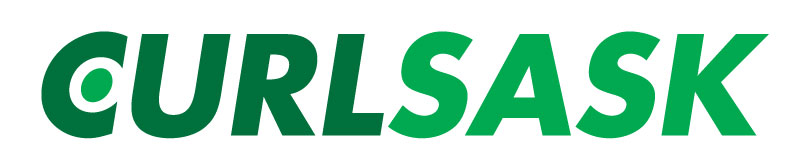 	1.0		SPORT				Curling2.0	LOCATIONS				 3.0	DATES				April 20234.0	SANCTIONED			Yes5.0	NUMBER OF COMPETITORS PER TEAM:  45.2	Alternates.  Each team may list one male or one female alternate on their rosters.   Should the placement of the alternate become necessary due to injury, illness or absenteeism the team has until the commencement of the games to slot in appropriately gendered alternate into position.  The maximum number of players will be eligible to be registered participants of the games, issued accreditation and compete shall not exceed 5 players per team.	5.4	Each team is allowed to have 1 coach and 1 manager.5.5	Due to both male and female competitors, one coach/manager must be male and the other coach/manager must be female.  5.6	Team Definition and Alterations	If a team has registered 5 players, all members on the team are required to play a minimum of one game.  	Team line-ups and substitution will be as per Curling Canada Rules for Officiated Play in section 5(5) and 5(6).  A team may have the option of playing with three players should player(s) become disposed due to injury etc.   The first two players will each delivery three stones in each end.  Under no circumstances may a team play with less than three players delivering stones. 6.0	CLASSIFICATIONJunior Mixed: 2009/2010/2011 - During play you must use 2 male and 2 female3 male, 2 female or 2 male, 3 female	Senior Mixed: 2006/2007/2008 - During play you must use 2 male and 2 female	3 male, 2 female or 2 male, 3 female		The minimum age requirement is 11 or born in 20117.0	ELIGIBILITY7.1	The Saskatchewan First Nation Winter Games shall be open to those who are of Status Indian Ancestry.  Athlete treaty numbers are requires as proof. 	7.2	All athletes must play with their respective Tribal/Grand Council teams, in which they are registered as per band membership list. 7.3	All athletes must be a member of a First Nation within the Federation of Saskatchewan Indian Nations.7.4	Transfer of status Indians to another Tribal/Grand Council is allowed as per Saskatchewan First Nation Winter and Summer Technical Manual RESIDENCY clause.8.0	PROVINCIAL REGISTRATION8.1	Team Registrations All athletes, coaches and managers are required to complete the attached registration form.  Athletes must be members of CURLSASK either through membership with the FSIN Curling Club (Associate Member of CURLSASK) or through membership in a CURLSASK affiliated curling club. This registration form is to be submitted to FSIN Curling Club, CURLSASK and the FSIN SCYR Department no later than, March 13th, 2023 at 4:00 pm.8.2	Coach Certification		Each Coach and Managers must be a minimum age of 21 years old.Coaches must be an NCCP “trained” Curling Club Coach Youth or Level One Curling Certification.  Coaches must be trained by March 13th, 2023.  Coach Exemption: Coaches who are not trained prior to February 26th 2020 can apply for an exemption to the CURLSASK. Coaches will only be granted an exemption once in a life time for any CURLSASK sanctioned events. All coaches must also take the Respect in Sport Training (RiS), it is an online course that can be completed by registering at the following site and completing the online material: http://sasksrc.respectgroupinc.com/ .  All coaches must be certified no later than March 13th, 2023.	8.3	Payment of RegistrationPayment for Team registration fees must be issued on ONE cheque per Tribal Council. Payment of $160.00/per team and $15/per athlete (note: this fee is waived if athlete is already a member of CURLSASK affiliated curling club) made payable to CURLSASK . no later than March 13th, 2023.	9.0	Competition9.1	Type of Competition		The format for the competition involves 3 phases:Phase 1 – Winner will be awarded Banner, but points will not be 			added to overall points Phase 2 & 3 – Points will be added to overall points for FNWGPhase 1 – Curling 101 & Skill Challenge This component has a 1 hour introduction to curling clinic for the athletes and coaches followed by a short on ice skills challenge.  The skills challenge involves each team attempting to execute 2 shots (draw to the button and nose hit).  Each team selects 1 male and 1 female to attempt one of the shots (draw or hit).  The remaining two team members attempt the other shot.  Each shot will be attempted once with points being awarded for execution (summary of points awarded under section 9.2).Phase 2 – Two vs Two gamesEach full team will make a team of 2 males and a team of 2 females to compete against other tribal/grand councils.Games will be 4 ends with 6 rocks delivered for each team per end.Each two person team will play 1 game against teams from a different pool then they are in for the regular competition games.  Points will be awarded for participation as well as for winning.  (See points break down under section 9.2)Phase 3 – Regular CompetitionThe format for this component of the competition will be determined by the  number of Tribal/Grand Councils participating in the games.  Each team will play 4 games with points being awarded for participation as well as winning (see points break down under section 9.2).  If the pool only has 4 or fewer teams then teams will play opponents twice. Games will be a maximum of 5 ends.  No extra ends required. The duration of the game shall be 1 hour 15 minutes.  If the time limit has expired, the curlers shall finish the end they are playing.  No end shall be started after 1 hour and 5 minutes.  Pools will be set up based on the number of teams entering the competition as follows:5 or fewer teams	1 Pool6 teams		2 Pools of 3 teams7 teams		1 Pool of 4 teams, 1 Pool of 3 teams8 teams		2 Pools of 4 teams9 teams		1 Pool of 5 teams, 1 Pool of 4 teams10 teams		2 Pools of 5 teams11 teams 		2 Pools of 4 teams, 1 pool of 3 teams12 teams		3 Pools of 4 teams13 teams		1 Pool of 5 teams, 2 Pools of 4 teamsPlacement in the pools is based on results from the 2016 First Nations Winter Games.  If a Tribal/Grand Council did not compete in previous games their pool placement will be drawn by lot.  If a Tribal/Grand Council is not represented at the 2018 First Nations Winter Games then the lower ranking Tribal/Grand Council will be bumped up.  Pool divisions are outlined under9.3 Draws for Regular Competition.At the Conclusion of all 3 phases, determination of final placing of the First Nations Winter Games will be determined by the total number of points earned through the 3 phases of the Games.  The team with the most points being ranked first, the teams with the second most points ranked second and so on. In the event of a tie, team ranking shall be determined first by their Win/Loss record in regular competition with the team that has more wins being ranked higher. If the tie still remains, the team who has scored more total accumulated points in their regular competition games will be ranked higher.  9.2	Point Break Down For Phases		Curling 101 Clinic			Skills Challenge		1 shot per player - 4 pts/shot	(Must attend Curling 101 Clinic to participate in Skills Challenge)			Draw to Button:		4 points on, or biting the button							3 pts in, or biting the four foot							2 pts in, or biting the eight foot							1 pt in, or biting the 12 footHit and Stick:			4 points on, or biting the button							3 pts in, or biting the four foot							2 pts in, or biting the eight footpt in, or biting the 12 footMAX POINTS AVAILABLE/TEAM		16 pts		2 vs 2 Games		Game Winner		6 additional pts/game					Game Loser 		2 additional pts/game					Game Ties		4  additional pts/team/game 					No points provided for defaulted gamesMAX POINTS AVAILABLE/TEAM		6 pts/game = 12 pts		Round Robin Competition					Game Winner		10 additional pts/game					Game Loser 		2 additional pts/game					Game Ties		6 additional pts/team/game 					No points provided for defaulted gamesMAX POINTS AVAILABLE/TEAM		10 pts/game = 40 ptsThese points do not count towards the overall standing9.3	Draws for Regular CompetitionBelow are the Draws for each scenario.5 or fewer Teams1 Pool			2 sheets of Ice	5 DrawsTeams:			1, 2, 3, 4, 5Draw 1:		1 v 2		3 v 4		Bye – 5Draw 2:		1 v 3		2 v 5		Bye – 4Draw 3:		1 v 4		3 v 5		Bye – 2Draw 4:		1 v 5		2 v 4		Bye – 3Draw 5:		2 v 3		4 v 5 		Bye – 16 Teams2 Pools of 3 Teams		 2 sheets		6 DrawsTeams:	Pool A:	1, 4, 5		Pool B:		2, 3, 6		Pool A				Pool BDraw 1:	1 v 4	Bye – 5		2 v 3	Bye – 6Draw 2:	1 v 5	Bye – 4		2 v 6	Bye – 3Draw 3:	4 v 5 	Bye – 1		3 v 6	Bye – 2Draw 4:	1 v 4	Bye – 5		2 v 3	Bye – 6Draw 5:	1 v 5	Bye – 4		2 v 6	Bye – 3Draw 6:	4 v 5 	Bye – 1		3 v 6	Bye – 27 Teams
1 Pool of 4	1 Pool of 3		 3 sheets	6 drawsTeams:	Pool A: 	1, 4, 5		Pool B:		2, 3, 6, 7				Pool A				Pool BDraw 1:	1 v 4	Bye – 5		2 v 3	6 v 7	Draw 2:	1 v 5	Bye – 4		2 v 6	3 v 7Draw 3:	4 v 5 	Bye – 1		2 v 7	3 v 6Draw 4:	1 v 4	Bye – 5		2 v 6	3 v 7 Draw 5:	1 v 5	Bye – 4		Draw 6:	4 v 5 	Bye – 1		8 Teams2 Pools of 4 Teams		 4 sheets	4 DrawsTeams:	Pool A:	1, 4, 5, 8		Pool B: 	2, 3, 6, 7		Pool A				Pool BDraw 1:	1 v 4	5 v 8			2 v 3	6 v 7	Draw 2:	1 v 5	4 v 8			2 v 6	3 v 7Draw 3:	1 v 8	4 v 5			2 v 7	3 v 6Draw 4:	1 v 5	4 v 8			2 v 6	3 v 7 9 Teams1 Pool of 5 Teams	1 Pool of 4 Teams	 4 sheets   5 DrawsTeams:	Pool A:	1, 4, 5, 8, 9		Pool B: 	2, 3, 6, 7		Pool A				Pool BDraw 1:	1 v 4	5 v 8	Bye - 9		2 v 3	6 v 7	Draw 2:	1 v 5	4 v 9	Bye - 8		2 v 6	3 v 7Draw 3:	1 v 8	5 v 9	Bye - 4		2 v 7	3 v 6Draw 4:	1 v 9	4 v 8	Bye - 5		2 v 6	3 v 7Draw 5:	4 v 5	8 v 9	Bye – 1		10 Teams		2 Pools of 5 Teams		4 sheets	5 DrawsTeams:	Pool A:	1, 4, 5, 8, 9		Pool B: 	2, 3, 6, 7, 10		Pool A				Pool BDraw 1:	1 v 4	5 v 8	Bye - 9		2 v 3	6 v 7	Bye - 10	Draw 2:	1 v 5	4 v 9	Bye - 8		2 v 6	3 v 10	Bye - 7Draw 3:	1 v 8	5 v 9	Bye - 4		2 v 7	6 v 10	Bye - 3Draw 4:	1 v 9	4 v 8	Bye - 5		2 v 10	3 v 7	Bye - 6Draw 5:	4 v 5	8 v 9	Bye – 1	3 v 6	7 v 10	Bye – 111 Teams		2 Pools of 4 Teams	1 Pool of 3 Teams	4 sheets    6 Draws		Teams:	Pool A:	2, 5, 8, 11				Pool B:		3, 4, 9, 10				Pool C:		1, 6, 7				Pool A			Pool B			Pool C		Draw 1:	2 v 5	8 v 11		3 v 4			1 v 6			Draw 2:	2 v 8			3 v 9	4 v 10		6 v 7			Draw 3:	2 v 11	5 v 8		9 v 10			1 v 7			Draw 4:	5 v 11			3 v 10	4 v 9		1 v 6 			Draw 5:	2 v 8	5 v 11		3 v 9			6 v 7			Draw 6:				4 v 10			1 v 7	
12 Teams
3 Pools of 4 Teams		4 sheets	6 draws		Teams:	Pool A:	2, 5, 8, 11				Pool B:		3, 4, 9, 10				Pool C:		1, 6, 7, 12				Pool A			Pool B			Pool C		Draw 1:	2 v 5	8 v 11		3 v 4	9 v 10				Draw 2:	2 v 8	5 v 11					1 v 6	7 v 12		Draw 3:				3 v 10	4 v 10		1 v 7	6 v 12		Draw 4:	2 v 11	5 v 8		3 v 10	4 v 9		1 v 7			Draw 5:	2 v 8	5 v 11					1 v 12	6 v 7		Draw 6:				3 v 9 	4 v 10		1 v7 	6 v 12		13 Teams		2 Pools of 4 Teams	1 Pool of 5 Teams	 	4 sheets    7 Draws		Teams:	Pool A:	2, 5, 8, 11            Pool B:		3, 4, 9, 10				Pool C:		1, 6, 7, 12, 13				Pool A		    Pool B		 Pool C		Draw 1:	2 v 5	8 v 11	    			1 v 6 	7 v 12			Draw 2:			    3 v 4	   9 v 10	1 v 7	6 v 13			Draw 3:	2 v 8	5 v 11	    3 v 9   4 v 10			Draw 4:	2 v 11	5 v 8	   			1 v 12	7 v 13		Draw 5:			    3 v 10  4 v 9		1 v 13	6 v 12		Draw 6:	2 v 8	5 v 11	    3 v 9	  4 v 10					Draw 7:						6 v 7	12 v 139.4	Rules Overview for Regular Competition GamesUnless otherwise stated in this technical package, the rules of officiated play from Curling Canada Rule Book published September 2018 will be adhered to for on-ice game play.Teams will have one (1) 90 second time outs per 5 end game.  During competition games, coaches may only be permitted in the playing area and communicate with their team during time outs as per CURLSASK competition regulations.  Managers are not allowed access to the on ice playing area at any time.  A coin toss will determine last rock advantage in the first end for all games.Rock color will be assigned for all games.All competitors and coaches are required to abide by the CURLSASK Code of Conduct as outlined in the CURLSASK Annual Yearbook or online at www.curlsask.ca.  Disciplinary measures and dispute settlement are outlined. Late Arrivals: Teams should arrive at the rink in time to be prepared to play at their scheduled time.  If a team is not present at the scheduled time then the games will be stalled for 5 minutes. If a team has not arrived within 10 minutes of the scheduled time they will forfeit the game and points will be awarded accordingly.10.0	Scoring10.1	Procedure for placingAt the Conclusion of all 3 phases, determination of final placing of the First Nations Winter Games will be determined by the total number of points earned through the 3 phases of the Games.  The team with the most points being ranked first. 		10.2	Tie Breaking ProcedureIn the event of a tie, team ranking shall be determined first by their Win/Loss record in regular competition with the team that has more wins being ranked higher. If the tie still remains, the team who has scored more total accumulated points in their regular competition games will be ranked higher.  If tie still remains, the team who has a higher total accumulated number of ends has scored in regular competition games will be ranked higher.10.3	Each Tribal/ Grand Council will receive points according to the following chart pending per sport/division team entry:11.0	Protest Procedure	11.1	Sport ProtestThe Head Official is responsible for rule enforcement and interpretation on the ice, in all areas covered by the Rules of Curling for Officiated Play, rules in the Technical Package and any precedent.  His/hers decision will be final except in matters involving disciplinary actions where CURLSASK Code of Conduct will be followed.  	The decision of the Sport Jury shall be final and binding on the Competitor/coach.  There shall be no further appeal from the decision of the Sport Jury.The Sport Jury shall be comprised of:Host Committee Sport CoordinatorHead OfficialCURLSASK representative FSIN representative 	11.2	Eligibility ProtestThe FSIN Sport, Culture, Youth and Recreation Board will act as the Jury for all protests dealing with the eligibility of Athletes.All protests must be concisely written and presented to the FSIN Games Coordinator immediately after the end of the game.  The time and date must be submitted in writing.Protests must be signed by the Team Sport Contact/Chef-de-Mission or his/her mission staff designate of the participating team.  This designate must be submitted in writing.All protests will be accepted with no explanation from the Board.  All protests must be dealt with within 15 minutes of the game ending or game stands as posted.A fee of $500.00 will be in place for all protests.  This fee will be given directly to the FSIN Games Coordinator.  Cash will be the only accepted form of payment.  This fee will be put toward the Youth Championships if the protest is lost.  Protest fee will be returned if the protest is won by the Team protesting.12.0	Equipment/Competitive Uniform	12.1	Athlete EquipmentAll curling athletes should arrive at the competition prepared and equipped to play.Brooms and sliders may be available at the host curling club (cost for rental is determined by the host club)Any team equipment that may possibly come in contact with the playing surface is subject to inspection by an official prior to and during competition.  The team equipment which is subject to inspection includes, but is not limited to: corn/straw brooms, brushes, sliders, grippers, shoes in general, sliding/delivery devices and on-ice clothing.  If the official determines that the equipment is in conflict with the ideals of fair play, potentially damaging to the ice surface or not in compliance shall identify the equipment as being unacceptable and direct the team to remove the equipment from the playing surface.	12.2	Competitive UniformIt is the coaches and managers of both teams responsibility of ensuring that all their athletes wear appropriate clothing (Track suits and shirt) and their Tribal Council colors/logos before the start of the game.If teams are not in appropriate Tribal Council attire (ex. Jeans) as determined by the Head Official, the player will be asked to find appropriate attire and may be asked to leave the game until the appropriate attire is worn. 	12.3	Host Committee Facility Requirements		Minimum 8 sheets of ice is required		The on-ice surface shall be the dimensions in the CCA Rule Book.  		The Club should have appropriate scoreboards per sheet.		Rock should be uniform and matched. 		
All appropriate Officiating equipment will be supplied by CURLSASK.  The host committee is responsible for seating for officials and any set up required for equipment. 13.0	Officiating/Volunteers	13.1	Major OfficialsI Head Official1 Supervising Official13.2	Minor Officials (for two on two and regular competition games only)1 on-ice official per sheet per draw1 roving official per draw	13.3	Volunteers (for Curling Skills 101 & Skills Challenge)1 Curling instructor required per sheet of ice required (maximum 8 instructors)	14.0	MedalsThe following medals will be required: Medals for players & 1 coach & 1 manager14 gold medals 14 silver medals14 bronze medals.   15.0	Provincial Sport Governing Body15.1	CURLSASKNAME: Ashley Howard- Executive Director
TELEPHONE: 306-780-9403	FAX: 306-780-9404EMAIL: ashley.howard@curlsask.ca15.2	FSIN CONTACT INFORMATION                            NAME: April Tipewan - Director                            TELEPHONE:                              EMAIL:  april.tipewan@fsin.com              15.3     HOST INFORMATIONPLACEPOINTS1st Place13 pts.2nd Place12 pts.3rd Place11 pts.4th Place10 pts.5th Place9 pts.6th Place8 pts.7th Place7 pts.8th Place6 pts.9th Place5 pts.10th Place4 pts.11th Place3 pts.12th place 2 pts.13th place 1 pts.